BOWLERS COMMUNITY NURSERYSAFEGUARDING AND CHILD PROTECTION POLICYPRINCIPLE & AIMS:1. PRINCIPLE:At Bowlers Nursery ALL staff are charged with the duty of safeguarding and promoting children’s welfare – this is defined as: protecting children from maltreatmentpreventing impairment of children’s health or developmentensuring that children grow up in circumstances consistent with the provision of safe and effective care; andtaking action to enable all children to have the best outcomes(taken from Working Together to Safeguard Children 2015)1.1 OUR AIMS:To ensure that the main and overriding focus is the child’s welfare and safety and that everyone understands that children have a right to be safe from harmTo identify a Lead Practitioner for Safeguarding To develop a culture of safeguarding which is shared between staff, parents, students and users of the settingTo ensure that parents are aware of our duty to safeguard children from the beginning and that it is evident through the nursery’s admissions and entrance formsTo develop and promote effective communication channels and procedures for notifying concerns of abuse and to ensure that concerns are dealt with efficientlyTo develop effective relationships with the children so they can disclose any concernsTo ensure that all staff are fit to work with children and have had suitable checks carried outTo ensure that staff attend training to be able to identify signs of abuse and neglect at the earliest opportunity and to provide on-going training (every 2yrs for the Lead Practitioner for Safeguarding & every 3yrs for other staff)To ensure that staff understand & accept their responsibility to have up to date knowledge of safeguarding issues  To ensure that Bowlers adheres to the Early Years Foundation Stage safeguarding and welfare requirements.To ensure that the nursery submits their annual safeguarding auditTo develop a ‘peer culture’ environment in which staff can respectfully discuss poor professionalism within the team To ensure that there are sufficient staff on shift to minimise the risk of being alone with a child and to ensure their safety and well-beingTo ensure that all Directors & Non Parent Trustees also have DBS checks and that there is a named Safeguarding Parent Advisor for the Management CommitteeBowlers endeavours to meet quality assurance procedures by providing annual safeguarding audits/reports to the Directors and to Islington2. LEGISLATION:Bowlers Nursery is committed to the following legislations and guidelines to ensure good practice:Children Act (1989, s47)Protection of Children Act (1999)Data Protection Act (1998)London Wide Area Child Protection Procedures (5th Edition)Working Together to Safeguard Children (2017)Islington Early Years Safeguarding and Child Protection Procedures and GuidanceEarly Years Foundation Stage (Statutory Framework 2014) Safeguarding Vulnerable Groups Act (2006)Prevent Duty Guidance (2015)The Safeguarding Vulnerable Groups Act (2006) ensures that the staff, parents and users of the setting understand the need ‘to make provision in connection with the protection of children and vulnerable adults’3. ROLES AND RESPONSIBILITIES: 3.1 Yolande Farrell (Manager) is the Named Safeguarding Officer and has been employed by the nursery for over 26 years.  Yolande has received training in this area such as Safer Recruitment, Multi-Agency Training and Managing allegations against staff. Yolande can be contacted on 020 7281 2832Should an incident occur in Yolande’s absence the responsibility will fall to the Deputy Nominated Safeguarding Officer (Aoife Morgan – Deputy Manager) (contact number as stated above)The Named Person for Child Protection on the Management Committee is Emma Lupton  (Director)3.2 The role of the Named Safeguarding officer is toEnsure the London Child Protection Procedures and Bowlers Nursery’s procedures are easily accessible to all staff and volunteersEnsure the reporting procedures are effectively followed to prevent any delay in notifying or following up procedures.Keep all staff updated with current procedure and practiceEnsure all new and temporary staff receive the necessary training to familiarise themselves with their child protection responsibilitiesRefer any concerns as soon as they arise to the Local Authority Childrens Social Care Monitor the use of services/attendance and the development and well-being of children who are the subject of child protection plansHighlight any deficiencies which come to light in Bowlers Nursery’s arrangements to safeguard and promote the well-being of childrenMaintain accurate and secure child protection recordsBe a source of advice and expertise on child protection matters to all staff at the point of needPromote good practice and effective communication internally and externally between agencies, on all matters relating to the protection of childrenEnsure arrangements are in place for child protection training for all staff involved in providing services to children and families and vulnerable adults who are parents and/or who may pose a risk to childrenEnsure arrangements are in place for child protection supervision of all staff involved in providing services to children and families and vulnerable adults who are parents and/or who may pose a risk to childrenEnsure child protection is an integral part of Bowlers Nursery’s risk management strategy and that key staff are aware of the thresholds for triggering child protection enquiries and an assessment of risk of harmWhen necessary, conduct internal case reviews (except when they have had personal involvement in the case, when it will be more appropriate for the deputy/designated professional to conduct the review). The named professional will also be able to ensure the resulting action plan is followed upDevelop, monitor and review procedures, specifications and standards, in line with the London Child Protection Procedures and government guidance and regulations, for child protection practiceEnsure there are effective systems of child protection audit to monitor the application of agreed child protection standards.  (Taken from the London Child Protection Procedures)Bowlers will ensure that there is a designated person for child protection available at all times to discuss concerns.As Yolande Farrell is the Lead Practitioner for Safeguarding she will work closely with Emma Lupton (Safeguarding Parent Advisor for the Management Committee) to ensure that she is meeting her safeguarding responsibilities4. SAFER RECRUITMENT:4.1 The Manager (Yolande Farrell) has the duty to ensure that all staff that work with children are fit to do so and ensure the following checks and procedures take place2 satisfactory references obtained prior to start dateEmployment history verifiedEnhanced Disclosure & Barring checks (DBS) are carried out (and updated every 3yrs) (adverts include references to DBS checks)At recruitment stage and at annual appraisals, a disclaimer must be signed and completed by staff regarding members of their household not being disqualified persons. (EYFS disqualification by association). If a member of staff admits or is found to be living with someone who is disqualified at recruitment stage then the offer of employment will be withdrawn.  If admission occurs at an annual appraisal then the member of staff will be suspended on full pay until an Ofsted waiver comes through.Qualification & Identity checksWorking in the UK verification3 month probationary period (6 if necessary) with regular meetings Thorough Induction Process including discussing Safeguarding & all other policiesSee Safer Recruitment Statement which includes Islington Safeguarding Childrens Board safe recruitment guidance4.2 Students and volunteersStudents and volunteers who have a placement will have documentation from their organisation stating that similar checks have been carried out and they are fit to work with children; they will have limitations placed on them (that they will not be left unsupervised) to safeguard both themselves and the children.  Students and Volunteers will also undergo an Induction Process which includes safeguarding and will regularly meet with their Supervisor for guidance and support.5. PROCESSES FOR MANAGING A DISCLOSURE OR ALLEGATION5.1 Managing a DisclosureIt is very important that staff listen to a child’s disclosure without judgement, panic or disbelief. Staff should not interview or question the child unduly unless they are clarifying what was said. Interviews can only be conducted by specialists in child protection.Staff should reassure the child for disclosing any information and try to recall as much as possible in order to record it accurately as soon as possible after the disclosure. Members of staff, parents or users must follow the procedure as detailed below5.2 Procedure for reporting concerns and making a referralPractitioner or Parent has a concern about a child’s welfare they should raise this with the Lead Practitioner for Safeguarding (LPS) (Yolande Farrell) and in their absence the Deputy LPS (Aoife Morgan)LPS to telephone Childrens Social Care in the Borough that the child residesThe LPS to follow up the telephone referral in writing within 24hours by completing a Childrens Social Care Referral & Request for Services FormA copy of the written referral to be sent to the Early Years Safeguarding Lead (Gwen Fitzpatrick)Childrens Social Care to decide the next course of action and will inform the Lead Practitioner for SafeguardingLPS to start a chronology Tracking Record to be maintained (if applicable) The Lead Practitioner for Safeguarding will inform the parents of the allegation alongside the referral unless it is deemed that the child may suffer significant harm to do so; Childrens Social Care will then inform the Parents of the referral. 5.3 Escalation policy and procedureWorking Together to Safeguard Children (2015) has devised an ‘Escalation Policy & Procedure’ in which it highlights the importance of professional resolution of disagreements in regards to child protection. In the event that a member of staff disagrees with the Lead Practitioner for Safeguarding not to refer a child protection concern they can contact Children’s Social Care directly and inform them of their concern.  The referrer must inform the LPS that they have taken this course of action.5.4 Procedure for allegations against a member of staffIf there is an allegation or concern that any person who works with children, in connection with their employment or voluntary activity, has:Behaved in a way that has harmed a child, or may have harmed a child;Possibly committed a criminal offence against or related to a child;Behaved towards a child or children in a way that indicates they are unsuitable to work with children (taken from London Child Protection Procedures)This should be raised with the LPS as a matter of urgency and it is important that the following procedure is observed and implemented (taken from Islington Council’s Allegations made against a member of staff)Practitioner or Parent to inform the Lead Practitioner for Safeguarding.  If the allegation is against the Manager or LPS then the Named Safeguarding Advisor on the Management Committee must be informed.To assess the most appropriate course of action pertinent information must be collected by the LPS: the date & time of the alleged incident; an accurate account of what was said and by whom; the name of the person reporting the concern (including the date and time); the names of any other persons present; any other background informationThe LPS must inform the Local Authority Designated Officer (LADO) who will advise the next course of actionEitherChildrens Social Care will be contacted if the situation is deemed serious; initially by telephone conversation and then followed up in writing using the Childrens Social Care Referral & Request for Services Form. Childrens Social Care will decide how to proceed and inform the LPSOrIf the LADO decides that Children Social Care do not need to be informed then the Nursery must follow their own investigation, complaints and disciplinary procedures. All information will then be passed onto the Lead Practitioner for Safeguarding and the Safeguarding Advisor for the Management Committee and a panel will be convened to make a decision. The timeframe for an investigation will follow that of a normal grievance procedure (28 days) The incident will be documented and parents informed; Ofsted will be informed of any allegations made against staff (0300 123 1231); Ofsted and the LADO will be provided copies of all written documentation5.5 It is likely that the member of staff maybe suspended (on full pay) once an allegation has been made against her/him – this is not a declaration of guilt but the way to protect all those involved in the matter and is merely procedure. The member of staff will be supported throughout the duration of the investigation and will be kept informed of all matters relating to the case unless it is deemed inappropriate by Childrens Social Care or the Police.5.6 In the event that the allegations are proven against the member of staff he/she will then face disciplinary procedures and could face dismissal for Gross Misconduct under Child Protection Procedures. Staff and parents will be informed that the member of staff’s employment has been terminated; information will be limited and confidentiality will be maintained to protect the child/ren who may have been involved in the matter.5.7 The nursery is obligated to inform the Disclosure and Barring Service and the Independent Safeguarding Authority if a member of staff’s employment has been terminated and to ascertain whether they will be barred from working with children in the future.5.8 Supporting children and families where abuse or allegations or abuse have occurred It is important that throughout the entirety of any child protection procedure the child and their family are fully supported and are offered the opportunity to maintain their routine as much as possible.6. REPORTING AND MONITORING SAFEGUARDING ISSUES:The Lead Practitioner for Safeguarding should inform the Safeguarding Parent Advisor on the Management Committee of any allegations made against a member of staff or any investigations in relation to child abuse at the nursery. A written annual report should be submitted at a Directors Meeting.Safeguarding is placed on every agenda at Staff meetings, Insets and Supervision where any concerns about a child’s well-being or welfare is raised; staff also accept their responsibility to disclose any concerns outside the set meetings highlighted above.  Safeguarding is included in Directors and Management Meetings and a small section is included in the monthly newsletter to ensure that parents and staff are kept up to date with important safeguarding information.Making A Child Protection Referral 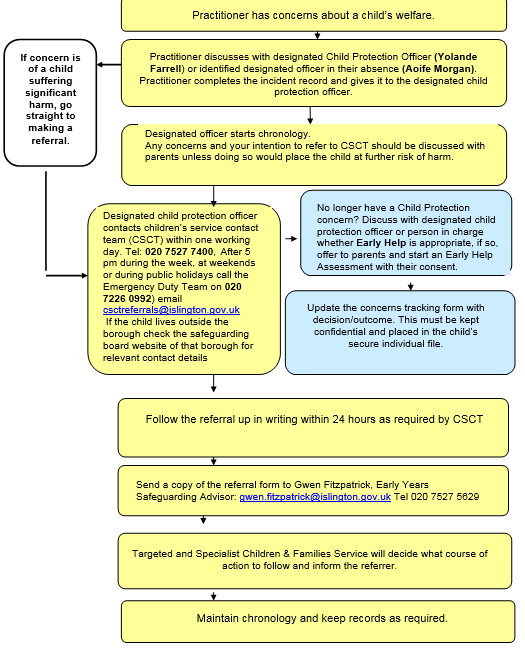 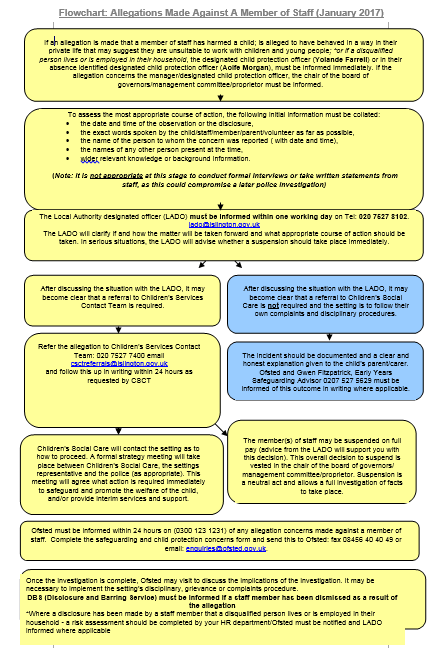 8. LONE WORKING:Staff should not be alone with a child except in valid circumstances such as a medical emergency or where a child may be so distressed that they may need some time away from others. Where possible, staff should ensure that they are at least in sight or hearing of other practitioners to safeguard the children as well as themselves.9. E-SAFETYIt is important that we safeguard children from potential harm from outside influences such as unsuitable images, material or information from the internet.  The children’s safety and dignity must be protected and as such staff, parents & students cannot use personal cameras or mobile phones in the presence of children, especially during intimate care times. Bowlers Nursery recognises that e-safety is a fundamental issue in keeping children safe. Yolande Farrell is the Lead Person for e-safety - see the main e-safety policy which includes guidance from Islington Safeguarding Childrens Board for further information.10. MULTI AGENCY WORKING:Working Together to Safeguard Children (2015) discusses the importance of ‘Early Help’ in which identified families should be supported proactively instead of reactively; as such, Bowlers Nursery will work very closely with families where we think that support from the nursery or signposting them to other services via our links with Margaret MacMillan, Islington’s Inclusion team or indeed to Children’s Social Care will be in the best interest of the child and family. Early Help works on the premise that:effective early help relies upon local agencies working together to:identify children and families who would benefit from early help;undertake an assessment of the need for early help; andprovide targeted early help services to address the assessed needs of a child and their family which focuses on activity to significantly improve the outcomes for the child(taken from Working Together to Safeguard Children 2015)11. CHILD OBSERVATIONS:Child observations are an integral part of child development and as such allow the staff to identify any special educational needs which then enables them to put the appropriate interventions in place. Observations also give the staff an insight into the children’s disposition and behaviour and as such may recognise any changes in their temperament, which at times may be a factor in cases of abuse.It is possible that a Key Person maybe the first person to become aware that a child may be suffering some form of abuse or have this disclosed to them. 12. FUNDAMENTAL BRITISH VALUES (FBV):The fundamental British values are interwoven throughout the Early Years Foundation Stage framework. The FBV focuses on democracy, rule of law, individual liberty, mutual respect and tolerance for those with different faiths and beliefs.12.1 Democracy: making decisions together:The staff seek to gather the views and opinions of the children to ensure that they feel valued and included in decision making. Children’s ideas are sought for planning to ensure that their interests are catered for so that they engage well.Circle time enables the children to take turns in sharing their views on issues important to them; this is encouraged through questioning and prompting for children who are shy about sharing their opinions.12.2 Rule of law: understanding rules matter as cited in Personal, Social & emotional development:The staff help the children to understand that their actions, words and behaviour can hurt others; we help the children to identify and label their feelings as well as supporting them to manage their behaviour. The staff help the children to understand what is expected and what is appropriate behaviour; the children help to devise and agree on the ‘golden rules’ for example ‘we all help to tidy up’ using the ‘tidy up song as a prompt’.12.3 Individual Liberty: freedom for all: It is important that children have a positive self-image and that they value their contribution to their family, friends, nursery and the wider world. The staff promote children’s understanding of their similarities whilst helping them to respect their differences through discussions and themes such as ‘All about me’.12.4 Mutual respect and tolerance: treat others as you want to be treated:We want to ensure that our ethos reflects our practice of inclusion and tolerance and that this is very much shared with the children and families. We endeavour to have a nursery which offers a provision to reflect the varied cultures in Islington. Multi-cultural evenings and celebration of different festivals enable the children to understand and accept their cultural differences and to promote their tolerance. It is also important that the children and families can access all of our provision and we make it as inclusive as possible. Children are encouraged not to stereotype and they are supported in gaining a positive attitude to both genders.13. THE PREVENT DUTYFrom July 2015 ‘The Prevent Duty’ obligates childcare providers to work with families to ensure that they do not get ‘drawn into terrorism’. Working closely with children and their families enables us to identify those that may be easily persuaded or drawn into extremist views. The Early Years Foundation Stage encourages the staff to promote children’s self-confidence, value themselves as individuals and to be critical thinkers and encourages them to share their views and opinions; promoting the fundamental British values helps to ensure that children are protected from radicalisation and extremism. The nursery has a duty to follow safeguarding guidance and make a referral where there is cause for concern. ‘Channel’ is a programme ‘which focuses on providing support at an early stage to people who are identified as being vulnerable to being drawn into terrorism’Parents and staff are given a hand out of The Prevent Duty for further guidance.14. BULLYINGBullying is an anti-social behaviour which manifests in physical, verbal and emotional abuse, which can be aggressive or intimidating. Bowlers Nursery does not tolerate this behaviour and an anti-bullying statement will be devised. Supporting and helping the children to manage their feelings and behaviour is a significant focus within Personal, Social & Emotional Development. The Positive Behaviour Policy outlines how children and their families are supported in managing children’s behaviour.15. PRIVATELY FOSTERED OR TRAFFICKED CHILDRENIt is crucial that staff at the nursery understand the severity of children who may be privately fostered or trafficked as these children may be at risk of sexual exploitation, fraud or domestic servitude. It is the duty of the nursery to ascertain parental responsibility of all children who attend and where there may be concerns this should be brought to the attention of Children’s Social Care.16. PROFESSIONAL & PERSONAL BOUNDARIES AND PROFESSIONALISMStaff are expected to observe professional and personal boundaries whilst they are employed by Bowlers Community Nursery and are advised not to place themselves in a position where an allegation can be made against them; to this end and in line with staff contracts staff are not permitted to ‘Baby sit/care’ for children away from the nursery setting17. WHISTLE-BLOWING:Personal & Professional Boundaries give the staff a professional framework to work within; working outside of these boundaries gives all staff the right to question how their peers are working which is why it is important to develop a ‘peer culture’ in which to do so.Safeguarding is an issue raised in staff supervision in accordance with the Early Years Foundation Stage (Statutory Framework 2017) so any concerns can be discussed in a confidential context.Please see main whistle-blowing policy18. DOCUMENTATION AND CONFIDENTIALITYInformation pertaining to Child Protection issues are kept separate and secure from the children’s development records so that it is not accessible to everyone.  Files relating to Child protection are strictly confidential and will only be shared and discussed on a need to know basis.There may be occasions when certain information is required on a child in relation to child protection issues such as:DisclosuresDiscussions with and concerns from staffDiscussion with parentsThis information will be signed and dated and kept on file should other agencies (such as Childrens Social Care) request the information.  All decisions made especially the decision to refer to Childrens Social Care must also be recorded.  Once involved, Childrens Social Care will be the lead agency in investigating allegations of abuse and will decide whether a Child Protection Conference needs to be convened; it is possible that the nursery may have to provide the following information: Full names (including aliases and spelling variations), date of birth and gender of child/ren;Family address and (where relevant) school / nursery attended;Identity of those with parental responsibility;Names and date of birth of all household members;Ethnicity, first language and religion of children and parents;Any special needs of children or parents;Any significant / important recent or historical events / incidents in child or family’s life;Cause for concern including details of any allegations, their sources, timing and location;Child’s current location and emotional and physical condition;Whether the child needs immediate protection;Details of alleged perpetrator, if relevant;Referrer’s relationship and knowledge of child and parents;Known involvement of other agencies / professionals (e.g. GP); Information regarding parental knowledge of, and agreement to, the referral;The information held on ContactPoint, where available. If there is a flag, establish the reasons for this.19. INFORMATION SHARING19.1 The need to share information is essential in order to make an assessment and provide the right support for children and their families. A multi-agency approach will need information to be shared in order to be effective in meeting the needs of a child who may be at harm. The children’s welfare is paramount and as such practitioners should not be worried about passing on information. Practitioners should not assume that other professionals will share information and therefore it is their responsibility to share information that they have gathered in their setting (Working together to safeguard child 2015)19.2 The Lead Practitioner for Safeguarding will inform parents what information has been shared with what agencies.  The Safeguarding Parent Advisor for the Management Committee will only be informed that a referral has been made and will not be privy to all information.  DEFINITION OF CHILD ABUSE & NEGLECT20. CONCEPT OF SIGNIFICANT HARMThe Children Act 1989 introduced the concept of significant harm as the threshold that justifies compulsory intervention in family life in the best interests of children, and gives local authorities a duty to make enquiries to decide whether they should take action to safeguard or promote the welfare of a child who is suffering, or likely to suffer, significant harm.20.1 Physical Abuse:Physical abuse may involve hitting, shaking, throwing, poisoning, burning or scalding, drowning, suffocating, or otherwise causing physical harm to a child. Physical harm may also be caused when a parent fabricates the symptoms of, or deliberately induces illness in a child.20.2 Emotional Abuse:Emotional abuse is the persistent emotional maltreatment of a child such as to cause severe and persistent effects on the child’s emotional development, and may involve: • Conveying to children that they are worthless or unloved, inadequate, or     valued only insofar as they meet the needs of another person• Imposing age or developmentally inappropriate expectations on children  These may include interactions that are beyond the child’s developmental   capability, as well as over-protection and limitation of exploration and   learning, or preventing the child participating in normal social interaction• Seeing or hearing the ill-treatment of another • Serious bullying, causing children frequently to feel frightened or in   danger, or the exploitation or corruption of children• Exploiting and corrupting childrenSome level of emotional abuse is involved in all types of maltreatment of a child, though it may occur alone.20.3 Sexual Abuse:Sexual abuse involves forcing or enticing a child or young person to take part in sexual activities, including prostitution, whether or not the child is aware of what is happening. The activities may involve physical contact, including penetrative (e.g. rape, buggery or oral sex) or non-penetrative acts. Sexual abuse includes abuse of children through sexual exploitation. Penetrative sex where one of the partners is under the age of 16 is illegal, although prosecution of similar age, consenting partners is not usual. However, where a child is under the age of 13 it is classified as rape under s5 Sexual Offences Act 2003. Sexual abuse also includes non-contact activities, such as involving children in looking at, or in the production of pornographic materials, watching sexual activities or encouraging children to behave in sexually inappropriate ways.20.4 Neglect:Neglect is the persistent failure to meet a child’s basic physical and/or psychological needs, likely to result in the serious impairment of the child’s health or development. Neglect may occur during pregnancy as a result of maternal substance abuse. Once a child is born, neglect may involve a parent failing to: • Provide adequate food, clothing and shelter (including exclusion from   home or abandonment)• Protect a child from physical and emotional harm or danger• Ensure adequate supervision (including the use of inadequate care-givers)• Ensure access to appropriate medical care or treatment•To be unresponsiveness to a child’s basic emotional needs 20.5 Domestic Violence:Domestic Violence is considered a form of abuse which if witnessed by children can greatly impact on their development and emotional well-being.  Children whose parent or guardian suffers domestic violence is at a greater risk of physical or sexual abuse.Domestic Violence is defined as: ‘Any incident or pattern of incidents of controlling*, coercive** or threatening behaviour, violence or abuse between those aged 16 or over who are, or have been, intimate partners or family members regardless of gender or sexuality’.  Domestic Violence can include but not be limited to the following types of abuse: ·  Psychological· Physical· Sexual· Financial· Emotional*Controlling behaviour is: a range of acts designed to make a person subordinate and/or dependent by isolating them from sources of support, exploiting their resources and capacities for personal gain, depriving them of the means needed for independence, resistance and escape and regulating their everyday behaviour. **Coercive behaviour is: an act or a pattern of acts of assault, threats, humiliation and intimidation or other abuse that is used to harm, punish, or frighten their victim’ (taken from Islington Safeguarding Children Board)It is important that staff develop positive relationships with the families so that they can recognise and respond to any concerns of domestic violence. A referral will be made where there are concerns to a child’s welfare due to domestic violence.The Free phone 24 Hour National Domestic Violence Helpline is a national service for women experiencing domestic violence, their family, friends, colleagues and others can call on their behalf. The 24 hour Free phone number is: 0808 2000 24721. HARMFUL TRADITIONAL PRACTICES: (taken from Working together to safeguard children 2015)  21.1 Female Genital Mutilation:There are a number of practices that although considered customary for certain cultures they have been recognised and deemed as abuse. Female Genital Mutilation (FGM) which is often carried out on young girls between 4-13 years isn’t medically necessary and can cause death through factors like blood loss or infection. If staff have prior knowledge that FGM may be practiced on a child at the nursery they must immediately make this known to the Lead Practitioner for Safeguarding who will alert Childrens Social Care as FGM has been illegal since 1985.21.2 Witchcraft/Spirit PossessionThere have been a small number of cases where children have been identified as having suffered abuse by their families because they believe their child to be ‘involved in witchcraft’ or be ‘possessed’. Beliefs such as these can be detrimental to a child’s physical, mental and emotional well-being as they may suffer abuse such as beating/burning, isolation or starvation.  Although this belief is neither widespread nor isolated to particular countries, cultures or religion, staff will need to be open to the fact that certain families may have this belief and will need to monitor factors such as a child’s attendance, behaviour and disposition.  All concerns should be shared with the Lead Practitioner for Safeguarding who will seek advice from Childrens Social Care.Location of policyThe Safeguarding & Child Protection Policy along with other policies are kept in a folder in the Lobby and is also displayed on the wall so that staff, parents and users of the nursery can have access to the folders at all times.  The Flow Charts for ‘Procedure for Reporting Child Protection Concerns’ and ‘Reporting Allegations against Staff’ are also displayed on the lobby wall. SAFEGUARDING & CHILD PROTECTION POLICY UPDATED JUNE 2017Signature: ______________________________ (Manager)Signature: _______________________________ (Director)CONTACT DETAILSISLINGTON CHILDRENS SOCIAL CARE:Children’s Services Contact TeamTelephone: 020 7527 7400Switchboard: 020 7527 7000Fax: 020 7527 7042Emergency Out of Hours Duty Social WorkerTelephone: 020 7226 0992 Fax: 020 7527 7066The Children Services Contact Team Referral & Request for Services form must be sent within 24 hours of making a referralNB: If advice needs to be sought on how to deal with a child protection concern or find out whether it is something you should refer, you can speak to the Duty Child Protection Co-ordinator on 020 7527 8102.Ofsted Enforcement TeamPiccadilly Gate, Store StreetManchester M1 2WD Ofsted Helpline: 0300 123 1231Fax: 0300 123 3159Email: enquiries@ofsted.gov.ukIslington Early Years Safeguarding Designated Officer Gwen Fitzpatrick, Team Leader Early Years Workforce Development2nd Floor Laycock St. London N1 1THTelephone: 020 7527 5629Fax: 020 7527 5651Email: gwen.fitzpatrick@islington.gov.ukLocal Authority Designated Officer (LADO) TEAM222 Upper Street, London N1 1XRTelephone: 020 7527 8066To inform the Education Welfare ServiceSoola Georgiou, Education Welfare Service Team Manager (Safeguarding)Cambridge Education & IslingtonFirst Floor, 222 Upper Street, N1 1XRTelephone 020 7527 5845The Lead Practitioner for Safeguarding must contact Childrens Social Care in the borough he/she resides in:Hackney Children Social Care Initial Assessment TeamTelephone: 020 8356 5500Out of hour’s telephone: 020 8356 2300Haringey Children Social Care Referral and Assessment Team020 8489 4470Out of hours’ telephone: 020 8489 0000Camden Children Social Care ServicesTelephone: 020 7974 3317Out of hours’ telephone: 020 7974 4444Holloway Police StationTelephone: 020 7704 1212Or dial 999 in the event of an emergency*Islington Council Counselling Service 0800 243 458